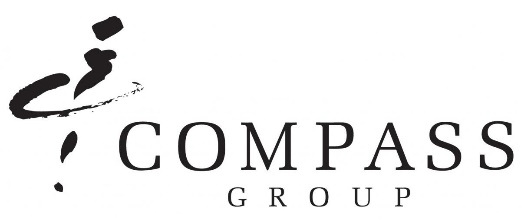 DEBITOR OPRETTELSESendes på mail til: nykunde@cg.dkNB: * skal udfyldesHUSK at oplyse kunden at betalingsbetingelserne er 14 dage netto!Debitor oplysningerDebitor oplysningerDebitor oplysningerAnsvarscenter *Ansvarscenter *DK677Virksomhedsnavn *Virksomhedsnavn *Adresse *Adresse *Adresse 2Adresse 2Postnummer *Postnummer *By *By *Land *Land *CVR-nummer*CVR-nummer*Telefon til virksomheden (1) *Telefon til virksomheden (1) *Kontaktperson telefonnummer (2) *Kontaktperson telefonnummer (2) *Kontaktperson e-mail *Kontaktperson e-mail *Faktura type: *      E-mailE-mail adresse:      Faktura type: *      EANEAN kode:      